VERWALTUNGS- UND RECHTSAUSSCHUSSAchtundsechzigste Tagung
Genf, 21. Oktober 2013Programm zur Aktualisierung von Dokument UPOV/INF/5
„UPOV-Musteramtsblatt für Sortenschutz“Vom Verbandsbüro erstelltes DokumentHaftungsausschluß: dieses Dokument gibt nicht die Grundsätze oder eine Anleitung der UPOV wieder	Zweck dieses Dokuments ist es, für die Aktualisierung von Dokument UPOV/INF/5 „UPOV-Musteramtsblatt für Sortenschutz“ maßgebliche Entwicklungen und einen Vorschlag betreffend das Programm für die Aktualisierung von Dokument UPOV/INF/5 zu prüfen.Inhalt I.	HINTERGRUND	1II.	WICHTIGE ANGELEGENHEITEN FÜR DIE AKTUALISIERUNG VON DOKUMENT UPOV/INF/5	2Entwicklung eines Prototyps eines elektronischen Formblatts	2Angelegenheiten betreffend im wesentlichen abgeleitete Sorten, die sich nach der Erteilung eines Züchterrechts ergeben	2Fernlehrgang „Prüfung von Anträgen auf Erteilung von Züchterrechten“ (DL-305)	3III.	VORSCHLAG BETREFFEND DAS PROGRAMM ZUR AKTUALISIERUNG VON DOKUMENT UPOV/INF/5	3I.	HINTERGRUND	Das „UPOV-Musteramtsblatt für Sortenschutz“ (Dokument UPOV/INF/5) wurde vom Rat am 
18. Oktober 1979 angenommen (vergleiche Dokument C/XIII/17, Absätze 12 und 12a). Eine Kopie des Dokuments UPOV/INF/5 wurde zur Information im Bereich CAJ/67 der UPOV-Website eingestellt.	Auf seiner vierundsechzigsten Tagung am 17. Oktober 2011 vereinbarte der CAJ, daß Dokument UPOV/INF/5 aktualisiert werden solle, um:	a)	den Wortlaut der Akte von 1991 des UPOV-Übereinkommens und kürzlich vom Rat angenommener Dokumente wiederzugeben (z. B. UPOV-Musterformblatt für die Anmeldung zur Erteilung des Sortenschutzes (Dokument TGP/5 Abschnitt 2/3));	b)	über maßgebliche Entwicklungen in dem Format nationaler/regionaler Amtsblätter von Mitgliedern des Verbands zu berichten; und	c)	die Struktur des Dokuments zu vereinfachen (vgl. Dokument CAJ/64/11 „Bericht über die Entschließungen“, Absatz 8).	Der CAJ billigte auf seiner fünfundsechzigsten Tagung das Programm für die Überarbeitung von Dokument UPOV/INF/5 „UPOV-Musteramtsblatt für Sortenschutz“, wie oben dargelegt und nahm zur Kenntnis, daß ein Dokument mit Hintergrundinformationen zu den vorgeschlagenen Änderungen und ein erster Entwurf der Überarbeitung von Dokument UPOV/INF/5 dem CAJ auf seiner siebenundsechzigsten Tagung im März 2013 vorgelegt werde (vergleiche Dokument CAJ/65/12 „Bericht über die Entschließungen“, Absatz 19).5.	Der CAJ vereinbarte auf seiner siebenundsechzigsten Tagung, den Fortschritt im Hinblick auf die Entwicklung eines Prototyps eines elektronischen Formblatts, Angelegenheiten betreffend im wesentlichen abgeleitete Sorten, die sich nach Erteilung eines Züchterrechts ergeben, und den Fernlehrgang „Prüfung von Anträgen auf Erteilung von Züchterrechten“ (DL-305) abzuwarten, um etwaige Folgen für die Überarbeitung von Dokument UPOV/INF/5 (vergleiche Dokument CAJ/67/10 „UPOV-Musteramtsblatt für Sortenschutz“, Absätze 6 bis 9) abschätzen zu können. Der CAJ vereinbarte, einen Tagesordnungspunkt über das Programm zur Aktualisierung von Dokument UPOV/INF/5 „UPOV Musteramtsblatt für Sortenschutz“, wie in den Abschnitten 9 und 10 von Dokument CAJ/67/10 dargelegt, aufzunehmen (vergleiche Dokument CAJ/67/15 „Bericht“, Absatz 23).II.	WICHTIGE ANGELEGENHEITEN FÜR DIE AKTUALISIERUNG VON DOKUMENT UPOV/INF/56.	Der CAJ sollte folgende Angelegenheiten, die für die Aktualisierung von Dokument UPOV/INF/5 von Bedeutung sein könnten, zur Kenntnis nehmen.Entwicklung eines Prototyps eines elektronischen Formblatts7.	Der CAJ befürwortete auf seiner sechsundsechzigsten Tagung am 29. Oktober 2012 in Genf die Entwicklung eines Prototyps eines elektronischen Formblatts für interessierte Verbandsmitglieder und vereinbarte, daß die Schlüsselaspekte aus der Sicht der Verbandsmitglieder maßgeblich für den Prototyp diejenigen sind, die in Dokument CAJ/66/8 „Bericht über die Entschließungen“, Absätze 22 und 23 dargelegt sind. Insbesondere „sollte [das Formblatt in bezug auf den Inhalt] alle Punkte enthalten, die von den mitwirkenden Verbandsmitgliedern angefordert werden, d. h. es sollte alle Punkte des UPOV-Musterantragsformblatts enthalten sowie zusätzlich die Punkte, die für die Anmeldung in den betreffenden mitwirkenden Verbandsmitgliedern erforderlich sind. Anmelder sollten das Verbandsmitglied wählen, in dem sie einen Antrag stellen möchten und für das jeweils gewählte Verbandsmitglied sollten alle entsprechenden auszufüllenden Punkte angezeigt werden.“ Die jüngsten Entwicklungen betreffend den Prototyp eines elektronischen Formblatts sind in Dokument CAJ/68/8 „Elektronische Antragssysteme” dargelegt.Angelegenheiten betreffend im wesentlichen abgeleitete Sorten8.	Angelegenheiten zur Prüfung durch die Beratungsgruppe des Verwaltungs- und Rechtsausschusses (CAJ-AG) für die Überarbeitung der „Erläuterungen zu den im wesentlichen abgeleiteten Sorten nach dem UPOV-Übereinkommen“, die für die Aktualisierung von Dokument UPOV/INF/5 maßgeblich sein könnten, sind in Dokument CAJ-AG/13/8/2, Erläuterungen zu den im wesentlichen abgeleiteten Sorten nach dem UPOV-Übereinkommen (Überarbeitung)“ (vergleiche Abschnitt II d) „Angelegenheiten betreffend im wesentlich abgeleitete Sorten, für die selber kein Schutz erteilt wurde“ und e) „Vorträge über Systeme der Verbandsmitglieder betreffend im wesentlich abgeleitete Sorten“ von Dokument CAJ-AG/13/8/2), dargelegt. Ein Bericht über die Arbeit der CAJ-AG auf ihrer achten Tagung am 25. Oktober 2013 wird auf der neunundsechzigsten Tagung des CAJ im April 2014 vorgelegt werden. Fernlehrgang „Prüfung von Anträgen auf Erteilung von Züchterrechten“ (DL-305)9.	Der Beratende Ausschuß billigte auf seiner vierundachtzigsten Tagung am 31. Oktober 2012 in Genf das Vorhaben zur Lancierung eines fortgeschrittenen Lehrgangs „Prüfung von Anträgen auf Erteilung von Züchterrechten“ und betraute das Verbandsbüro damit, die erforderlichen Maßnahmen zur Ausarbeitung und Implementierung dieses Lehrgangs (DL-305) zu ergreifen (vergleiche Dokument C/46/16 „Bericht des Vorsitzenden über die Arbeiten auf der vierundachtzigsten Tagung des Beratenden Ausschusses; Annahme von Empfehlungen, sofern vorhanden, die von diesem Ausschuß ausgearbeitet wurden“, Absatz 33). Das Programm von DL-305, das derzeit ausgearbeitet wird, enthält ein Modul 13 „Zu veröffentlichende Information“. Ein Bericht über den Fortschritt betreffend die Entwicklung von DL-305 wird dem Beratenden Ausschuß auf seiner sechsundachtzigsten Tagung am 25. Oktober 2013 vorgelegt werden.III.	VORSCHLAG BETREFFEND DAS PROGRAMM ZUR AKTUALISIERUNG VON DOKUMENT UPOV/INF/510.	Es wird vorgeschlagen, die Fortschritte im Hinblick auf die Entwicklung eines Prototyps eines elektronischen Formblatts, Angelegenheiten betreffend im wesentlichen abgeleitete Sorten, die sich nach Erteilung eines Züchterrechts ergeben, und den Fernlehrgang „Prüfung von Anträgen auf Erteilung von Züchterrechten“ (DL-305), wie in den Absätzen 8 bis 12 oben dargelegt, zu verfolgen, um etwaige Folgen für die Überarbeitung von Dokument  UPOV/INF/5 abschätzen zu können.11.	Auf oben genannter Grundlage wird vorgeschlagen, auf der siebzigsten Tagung des CAJ im Oktober 2014 einen Tagesordnungspunkt über das Programm zur Aktualisierung von Dokument UPOV/INF/5 „UPOV-Musteramtsblatt für Sortenschutz“ aufzunehmen.12.	Der CAJ wird ersucht, 	a)	die Entwicklungen zur Kenntnis zu nehmen, die für die Aktualisierung von Dokument UPOV/INF/5 betreffend die Entwicklung eines Prototyps eines elektronischen Formblatts, Angelegenheiten betreffend im wesentlichen abgeleitete Sorten, die sich nach Erteilung eines Züchterrechts ergeben, und den Fernlehrgang „Prüfung von Anträgen auf Erteilung von Züchterrechten“ (DL-305), wie in diesem Dokument berichtet, maßgeblich sind; und	b)	einen Tagesordnungspunkt über das Programm zur Aktualisierung von Dokument UPOV/INF/5 „UPOV-Musteramtsblatt für Sortenschutz“ in die Tagesordnung der siebzigsten Tagung des CAJ im Oktober 2014 aufzunehmen.[Ende des Dokuments]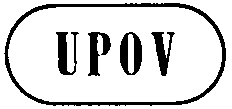 GCAJ/68/3ORIGINAL:  EnglischDATUM:  17. Oktober 2013INTERNATIONALER VERBAND ZUM SCHUTZ VON PFLANZENZÜCHTUNGEN INTERNATIONALER VERBAND ZUM SCHUTZ VON PFLANZENZÜCHTUNGEN INTERNATIONALER VERBAND ZUM SCHUTZ VON PFLANZENZÜCHTUNGEN GenfGenfGenf